ACKNOWLEDGEMENTS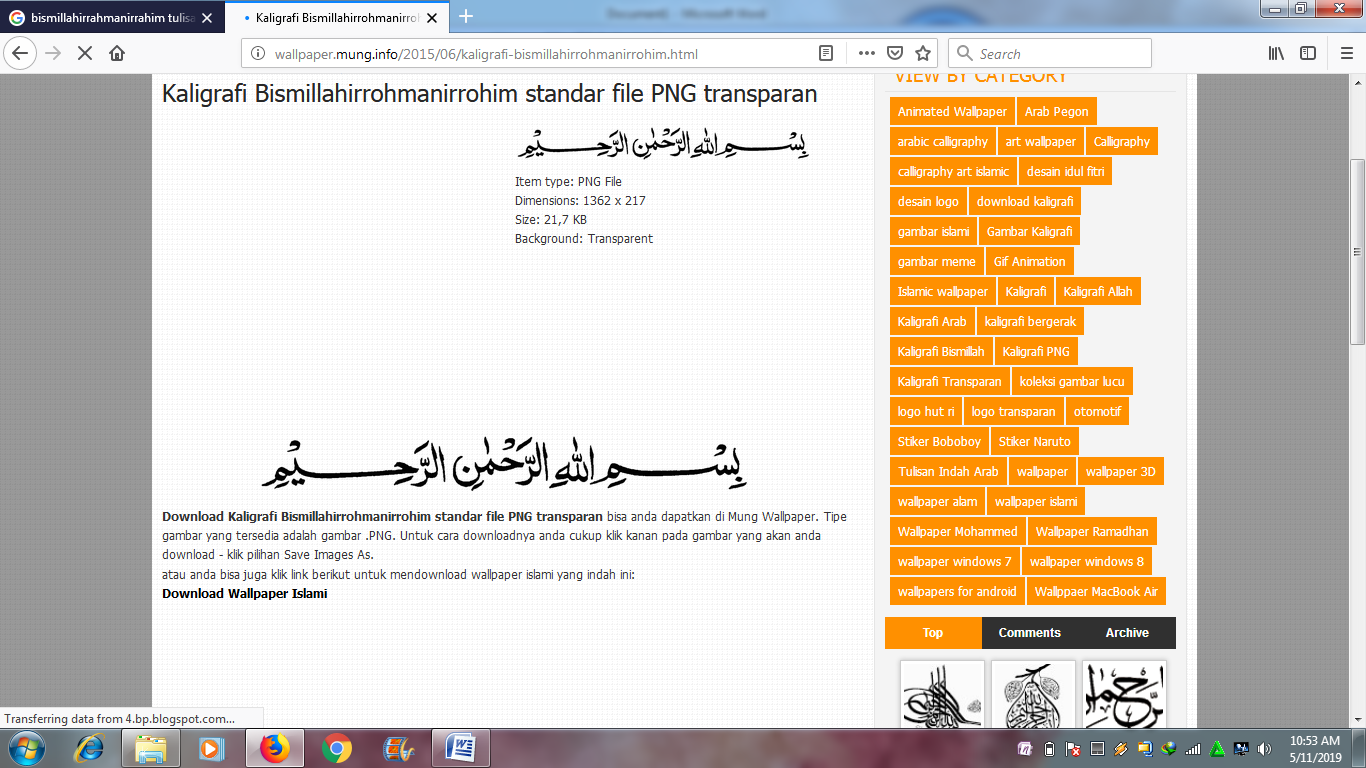 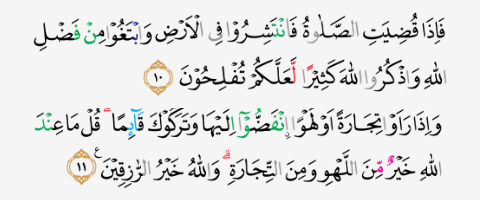 يَا أَيُّهَا الَّذِينَ آمَنُوا هَلْ أَدُلُّكُمْ عَلَى تِجَارَةٍ تُنْجِيكُمْ مِنْ عَذَابٍ أَلِيمٍ     	 تُؤْمِنُونَ بِاللَّهِ وَرَسُولِهِ وَتُجَاهِدُونَ فِي سَبِيلِ اللَّهِ بِأَمْوَالِكُمْ وَأَنْفُسِكُمْ ذَلِكُمْ خَيْرٌ لَكُمْ إِنْ كُنْتُمْ تَعْلَمُونَ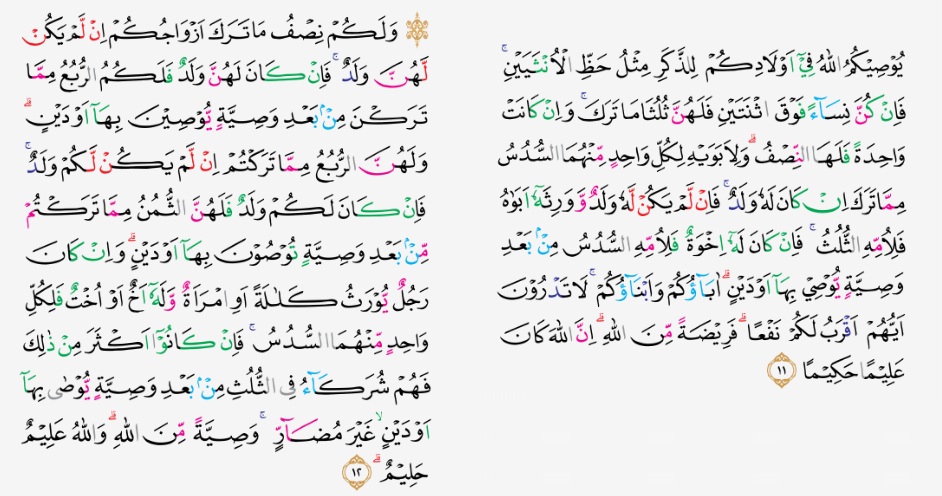 Artinya :Hai orang-orang yang beriman, sukakah kamu aku tunjukkan suatu perniagaan yang dapat menyelamatkan kamu dari azab yang pedih? (10). (Yaitu) kamu beriman kepada Allah dan Rasul-Nya dan berjihad di jalan Allah dengan harta dan jiwamu. Itulah yang lebih baik bagi kamu jika kamu mengetahuinya. (11) (As-Shaff ayat 10-11).	First of all, the writer wishes to express her great thanks to Allah SWT, The Most Gracious and The Most Merciful. The writer also want to present Sholawat and Salam to the prophet Muhammad SAW.	In completing this skripsi, the writer got suggestions, criticisms, comments and supports from many people. Therefore, the writer would like to express the greatest to the following persons, especially to :H. Hardi Mulyono, SE, MAP, as the Rector of Universitas Muslim Nusantara Al Washliyah Medan.Drs. M. Ayyub Lubis, M.Pd, Ph.D, as the Dean of FKIP Universitas Muslim Nusantara Al Washliyah Medan.Junaidi, S.S., S.Pd., M.Si, as the Head of English Department.Harianto, SS., MS, as the First Consultant who has given the writer a lot of valuable suggestions, comments and criticisms for completing this research.Reni Sapitri, S.Pd, M.Hum, as the Second Consultant who has never stopped helping the writer in guiding and correcting this research.All staffs of Faculty of FKIP Universitas Muslim Nusantara Al Washliyah Medan for all facilities that have been given to the writer during studied in the faculty.All the writer’s beloved lecturers of English Section of Language Department FKIP UMN Al Washliyah Medan, thanks for nice and valuable discussing to improve the writer’s knowledge.The headmaster of MAS Al Washliyah 22 Tembung who gave a chance for the writer to conducting this research.The Librarians of FKIP UMN Al Washliyah Medan, UNIMED and Regional Library Medan, for the books needed in conducting this research.The writer’s beloved parents who have supported and always given the writer love and care.The writer’s beloved families who have given support to finish this research.The writer’s beloved best friends i.e BestfriendTillSurga and Happy who have encouraged, given motivation, and helped the writer in completing the data to finish this research.All of the writer’s beloved classmates in VIII C English Department Universitas Muslim Nusantara Al Washliyah Medan.Hopefully, this skripsi can gives many benefits for the reader and the writers. Medan,                         2019The Writer,		    Dina Hanifa